ЧЕРКАСЬКА ОБЛАСНА РАДАГОЛОВАР О З П О Р Я Д Ж Е Н Н Я01.03.2024                                                                                        № 50-рПро скликання двадцять третьої сесії Черкаської  обласної ради VIII скликанняВідповідно до статей 46, 55 Закону України «Про місцеве самоврядування в Україні»: скликати двадцять третю сесію Черкаської обласної ради VIII скликання             15 березня 2024 року. 1. На розгляд сесії внести питання: 		1) Питання управління майном обласної комунальної власності;2) Про Програму підтримки та розвитку агропромислового комплексу Черкащини на період до 2028 року;		3) Про обласну цільову соціальну програму «Молодь Черкащини» на 2024-2025 роки;4) Про звіт про виконання обласного бюджету Черкаської області             за 2023 рік;5) Про території та об’єкти природно-заповідного фонду області;6) Різне.2. Відділу організаційного забезпечення діяльності ради та взаємодії з депутатами виконавчого апарату обласної ради час та місце проведення сесії повідомити депутатам обласної ради додатково.3. На сесію запросити начальника Черкаської обласної військової адміністрації ТАБУРЦЯ І.І., керівників окремих структурних підрозділів Черкаської обласної державної адміністрації та установ.Голова                                                                                     Анатолій ПІДГОРНИЙ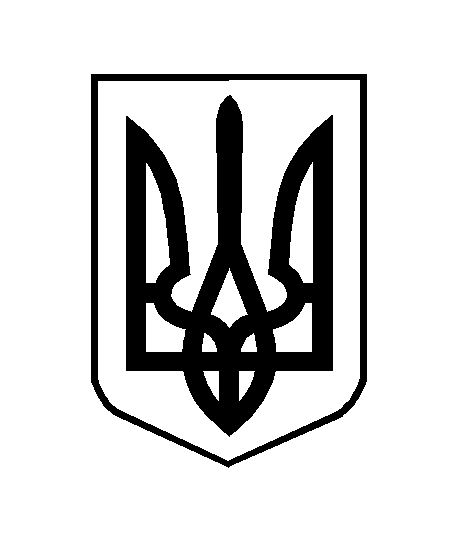 